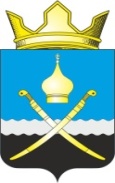 Российская ФедерацияРостовская область, Тацинский районМуниципальное образование «Михайловское сельское поселение»Администрация Михайловского сельского поселения__________________________________________________________________ПОСТАНОВЛЕНИЕ24  ноября  2017  года                           № 167                                    х. МихайловО внесении изменений  в постановление Администрации  Михайловского сельскогопоселения  от 04.12.2015 № 204 «Об утвержденииадминистративного регламента предоставления муниципальной услуги «Устранение техническихошибок  в правоустанавливающих документах о предоставлении земельного участка, принятыхорганами местного самоуправления»В соответствии с Федеральными законами от 06.10.2003 №131-ФЗ «Об общих принципах организации местного самоуправления в Российской Федерации», от 27.07.2010 №210-ФЗ «Об организации предоставления государственных и муниципальных услуг», ПОСТАНОВЛЯЮ:              1. Внести  изменения  в постановление Администрации Михайловского сельского поселения  от 04.12.2015 № 204  «Об утверждении административного регламента предоставления муниципальной услуги «Устранение технических ошибок  в правоустанавливающих документах о  предоставлении земельного участка, принятых органами местного самоуправления», изложив приложение к постановлению в новой редакции (Приложение).     2.	Настоящее постановление подлежит опубликованию и размещению на официальном сайте Администрации Михайловского сельского поселения.3.	Контроль за исполнением настоящего постановления оставляю  за собой.И.о. главы Администрации Михайловского сельского поселения  					            	              Л.В. ТитоваПриложениек постановлению администрации Михайловского сельского поселения от   24.11.2017  №167АДМИНИСТРАТИВНЫЙ РЕГЛАМЕНТ предоставления муниципальной услуги «Устранение технических ошибок в правоустанавливающих документах о предоставлении земельного участка, принятых органами местного самоуправления»1 Общие положения1.1. Административный регламент по предоставлению муниципальной услуги «Устранение технических ошибок в правоустанавливающих документах о предоставлении земельного участка, принятых органами местного самоуправления»(далее – административный регламент) определяет сроки и последовательность действий (административных процедур) администрации Михайловского сельского поселения, при устранении технических ошибок в правоустанавливающих документах о предоставлении земельного участка, принятых органами местного самоуправления.Прием заявлений и выдача документов по результатам рассмотрения представленных заявлений осуществляется администрацией Михайловского сельского поселения.1.2. Получателями муниципальной услуги «Устранение технических ошибок в правоустанавливающих документах о предоставлении земельного участка, принятых органами местного самоуправления»являются граждане (физические лица), юридические лица и индивидуальные предприниматели, обратившиеся с письменным заявлением, поданным лично или через законного представителя (далее – заявители).От имени юридического лица обращаться по вопросам предоставления муниципальной услуги могут:лица, действующие в соответствии с законом, иными правовыми актами и учредительными документами без доверенности;представители, действующие в силу полномочий, основанных на доверенности.От имени физического лица заявление на предоставление муниципальной услуги могут подавать, в частности:законные представители либо родители, усыновители, опекуны несовершеннолетних в возрасте до 14 лет;опекуны недееспособных граждан;представители, действующие в силу полномочий, основанных на доверенности.1.3. Администрация Михайловского сельского поселения при предоставлении муниципальной услуги «Устранение технических ошибок в правоустанавливающих документах о предоставлении земельного участка, принятых органами государственной власти или органами местного самоуправления»для формирования полного пакета документов взаимодействует с:1.3.1. Отделом по Тацинскому району Управления Федеральной службы государственной регистрации, кадастра и картографии по Ростовской области (далее – Росреестр).1.3.2. Архивный отдел Администрации Тацинского района.2. Стандарт предоставления муниципальной услуги2.1. Наименование муниципальной услуги: «Устранение технических ошибок в правоустанавливающих документах о предоставлении земельного участка, принятых органами государственной власти или органами местного самоуправления» (далее - муниципальная услуга).2.2. Сведения о местонахождении, контактных телефонахоргана местного самоуправления, предоставляющего муниципальную услугу.Администрация Михайловского сельского поселения (далее - администрация), расположена по адресу: Ростовская область, Тацинский район,  х. Михайлов, ул. Ленина, 126. График работы кроме выходных и праздничных дней:          понедельник – пятница с 8.00 до 16.12;          перерыв с 12.00 до 13.00.Справочный телефон: (886397) 25-1-02.          Адрес официального сайта Михайловского сельского поселения в сети Интернет http://mihailov-sp.ru.Адрес электронной почты для направления обращений по вопросам предоставления муниципальной услуги:sp38399@donpac.ru.2.3. Юридическим фактом, являющимся основанием для начала действия, служит регистрация документов, указанных в п.п.2.6.1., 2.6.2. административного регламента, для получения муниципальной услуги.Результат предоставления муниципальной услуги – выдача постановления администрации Михайловского сельского поселения об устранении технической ошибки в правоустанавливающем документе о предоставлении земельного участка, принятом органом местного самоуправления заявителю либо выдача уведомления об отказе в предоставлении муниципальной услуги – в случаях, предусмотренных п.2.8. административного регламента.2.4. Срок предоставления муниципальной услуги составляет 20 рабочих дней.2.5. Правовые основания для предоставления муниципальной услуги:-Федеральный закон от 27.07.2010 №210-ФЗ «Об организации предоставления государственных и муниципальных услуг»;- Федеральным законом от 24.11.1995 № 181-ФЗ «О социальной защите инвалидов в Российской Федерации;- Постановление Правительства Российской Федерации  от 03.10.2009 №796 «О некоторых мерах по повышению качества предоставления государственных (муниципальных) услуг на базе многофункциональных центров предоставления государственных (муниципальных) услуг»;- Настоящий административный регламент.2.6. Исчерпывающий перечень документов, необходимых в соответствии с законодательными или иными нормативными правовыми актами для предоставления муниципальной услуги с разделением на документы и информацию, которые заявитель должен представить самостоятельно, и документы, которые заявитель вправе представить по собственной инициативе, так как они подлежат представлению в рамках межведомственного информационного взаимодействия:2.6.1. Письменное заявление об устранении технической ошибки в правоустанавливающих документах о предоставлении земельного участка (приложение к административному регламенту), оригинал;2.6.2. Перечень документов, которые заявитель должен представить самостоятельно:-  документ, удостоверяющий  личность заявителя или  представителя заявителя, копия при предъявлении оригинала: паспорт гражданина Российской Федерации, удостоверяющий личность гражданина Российской Федерации на территории Российской Федерации (для граждан Российской Федерации); временное удостоверение личности (для граждан Российской Федерации); паспорт гражданина иностранного государства, легализованный на территории Российской Федерации (для иностранных граждан); разрешение на временное проживание (для лиц без гражданства);  вид на жительство (для лиц без гражданства);  удостоверение беженца в Российской Федерации (для беженцев); свидетельство о рассмотрении ходатайства о признании беженцем на территории Российской Федерации (для беженцев); свидетельство о предоставлении временного убежища на территорииРоссийской Федерации;  свидетельство о рождении (для лиц, не достигших возраста 14 лет);-  документ, удостоверяющий права (полномочия) представителя физического или юридического лица, если с заявлением обращается представитель заявителя, копия при предъявлении оригинала;  для представителей физического лица: доверенность; свидетельство о рождении; акт органа опеки и попечительства о назначении опекуна или попечителя; для представителей юридического лица: доверенность, оформленная в установленном законом порядке, на представление интересов заявителя; определение арбитражного суда о введении внешнего управления и назначении внешнего управляющего (для организации, в отношении которой введена процедура внешнего управления);-  решение органа местного самоуправления о предоставлении земельного участка (правоустанавливающий документ на земельный участок (в который будут внесены изменения)), копия при предъявлении оригинала;-  документ, подтверждающий правомерность устранения технической ошибки (свидетельство о рождении, либо свидетельство о смерти, либо свидетельство о заключении брака, либо свидетельство о расторжении брака).          В случаях, предусмотренных федеральными законами, универсальная электронная карта является документом, удостоверяющим личность заявителя, права застрахованного лица в системах обязательного страхования, иные права заявителя. В случаях, предусмотренных федеральными законами, постановлениями Правительства Российской Федерации, нормативными правовыми актами Ростовской области, муниципальными правовыми актами, универсальная электронная карта является документом, удостоверяющим право заявителя на получение муниципальной услуги.2.6.3. Перечень документов, которые заявитель вправе представить по собственной инициативе, так как они подлежат представлению в рамках межведомственного информационного взаимодействия:-  постановление о присвоении (изменении) адреса;-  выписка из ЕГРП о правах на земельный участок (либо уведомление об отказе в предоставлении сведений).-    выписка из ЕГРЮЛ  (для юридических лиц), оригинал;-    выписка из ЕГРИП (для индивидуальных предпринимателей), оригинал.2.7. Исчерпывающий перечень оснований для отказа в приеме документов, необходимых для предоставления муниципальной услуги: 2.7.1. Отсутствие одного из документов, указанных в п.2.6. административного регламента.2.7.2. Несоответствие хотя бы одного из представленных документов, по форме или содержанию, требованиям действующего законодательства, а также содержание в документе неоговоренных приписок и исправлений, серьезных повреждений, не позволяющих однозначно истолковать его содержание.2.7.3. Заявление подано лицом, не уполномоченным заявителем на осуществление таких действий.2.8. Оснований для отказа в предоставлении муниципальной услуги нет.2.9 Муниципальная услуга предоставляется заявителю бесплатно.2.10. Максимальный срок ожидания в очереди при подаче запроса о предоставлении муниципальной услуги и при получении результата предоставления муниципальной услуги составляет 15 минут. 2.11. Срок регистрации запроса заявителя о предоставлении муниципальной услуги не превышает 15 минут.2.12. Требования к помещениям, в которых предоставляется муниципальная услуга, к месту ожидания и приема заявителей, размещению и оформлению визуальной, текстовой информации о порядке предоставлении муниципальной услуги.2.12.1. Здание, в котором предоставляется муниципальная услуга, должно находиться с учетом пешеходной доступности не более 10 минут от остановки общественного транспорта и оборудовано входом, обеспечивающим свободный доступ заявителей в помещение, с учетом соблюдения установленного в здании пропускного режима.Прием заявителей осуществляется в здании Администрации Михайловского сельского поселения в служебных кабинетах специалистов, соответствующих комфортным условиям для приема посетителей и оптимальным условиям работы  служащих.Помещения должны соответствовать требованиям, обеспечивающим:      соблюдение необходимых мер безопасность и санитарно-эпидемиологические правила и нормы;условия для беспрепятственного доступа к объектам и предоставляемым в них услугам;возможность самостоятельного или с помощью сотрудников, предоставляющих услуги, передвижения по территории, на которой расположены объекты, входа в такие объекты и выхода из них; возможность посадки в транспортное средство и высадки из него перед выходом в объекты, в том числе с использованием кресла-коляски и при необходимости с помощью сотрудников, предоставляющих услуги; надлежащее размещение оборудования и носителей информации, необходимых для обеспечения беспрепятственного доступа инвалидов к объектам и услугам с учетом ограничений их жизнедеятельности;дублирование необходимой для инвалидов звуковой и зрительной информации, а также надписей, знаков и иной текстовой и графической информации знаками, выполняемыми рельефно-точечным шрифтом Брайля.Вход в помещение (кабинет) должен быть оборудован информационной табличкой (вывеской), содержащей информацию о наименовании, месте нахождении, режиме работы, телефонных номерах.  Места ожидания в очереди на представление или получение документов оборудуются стульями. Количество мест ожидания определяется исходя из фактической нагрузки и возможностей для их размещения в здании, но не может составлять менее 3 мест.В помещении для работы с заявителями должны размещаться информационные стенды, содержащие необходимую информацию по условиям предоставления муниципальной услуги, графику работы специалистов, образцы заполняемых документов получателями муниципальной услуги и ряд дополнительной справочной информации, касающейся предоставления муниципальной услуги.2.12.2. Показатели доступности и качества муниципальной услуги.Показателями доступности и качества муниципальной услуги являются:          возможность выбора заявителем формы обращения за предоставлением муниципальной услуги (лично, посредством почтовой связи, в форме электронного документооборота через официальный сайт органа местного самоуправления, предоставляющего муниципальную услугу или порталов государственных и муниципальных услуг);          возможность получения информации о ходе предоставления муниципальной услуги, в том числе с помощью информационных ресурсов органа местного самоуправления, предоставляющего муниципальную услугу или порталов государственных и муниципальных услуг;отношение количества обоснованных жалоб на действия (бездействие) специалистов и должностных лиц, участвующих в предоставлении муниципальной услуги; доступность муниципальной услуги; доля потребителей, удовлетворенных вежливостью ответственных должностных лиц;наличие исчерпывающей информации о способах, порядке и сроках предоставления муниципальной услуги на информационных стендах, информационных ресурсах органа местного самоуправления; возможность получения заявителем информации о ходе предоставления муниципальной услуги;сопровождение инвалидов, имеющих стойкие расстройства функции зрения и самостоятельного передвижения, и оказание им помощи на объектах;допуск на объекты сурдопереводчика и тифлосурдопереводчика;допуск на объекты собаки-проводника при наличии документа, подтверждающего ее специальное обучение, выданного в соответствии с приказом Министерства труда и социальной защиты Российской Федерации от 22.06.2015 № 38н;оказание сотрудниками, предоставляющими услуги, иной необходимой инвалидам помощи в преодолении барьеров, мешающих получению услуг и использованию объектов наравне с другими лицами;соблюдение сроков предоставления муниципальной услуги; удовлетворенность граждан качеством и доступностью предоставления муниципальной услуги определяется путем присвоения рейтинга в рамках общественного мониторинга;доля удовлетворенных качеством предоставления муниципальной услуги заявителей, в численности получивших муниципальную услугу, определяемую путем их опроса.Качественной предоставляемая муниципальная услуга признается при предоставлении услуги в сроки, определённые настоящим административным регламентом, и при отсутствии жалоб со стороны потребителей на нарушение требований стандарта предоставления муниципальной услуги.3.1. Состав административных процедур:3.1.1. Информирование и консультирование заявителей по вопросам, связанным с предоставлением муниципальной услуги.3.1.2. Прием и регистрация заявления и документов.3.1.3. Рассмотрение заявлений и документов, проверка содержащихся в них сведений.3.1.4. Подготовка проекта постановления администрации Михайловского сельского поселения об устранении технической ошибки в правоустанавливающем документе о предоставлении земельного участка, принятом органом местного самоуправления. 3.1.5. Выдача постановления администрации Михайловского сельского поселения об устранении технической ошибки в правоустанавливающем документе о предоставлении земельного участка, принятом органом государственной власти или органом местного самоуправления.3.2. Последовательность и сроки выполнения административных процедур, требования к порядку их выполнения:3.2.1. Информация о порядке предоставления услуги, а также об услугах, которые являются необходимыми и обязательными для предоставления муниципальной услуги, размещается на официальном сайте администрации Михайловского сельского поселения, а также предоставляется непосредственно специалистами администрации Михайловского сельского поселения (далее – должностные лица) с использованием средств телефонной связи. Консультации заявителям по процедуре предоставления муниципальной услуги предоставляются по:- телефону;- письменным обращениям;- электронной почте;- личному обращению.Ответ на телефонный звонок содержит информацию о должности, фамилии, имени, отчестве должностного лица, принявшего телефонный звонок. При осуществлении консультации по телефону должностное лицо, уполномоченное на информирование и консультирование заявителей по вопросам предоставления услуги (далее – уполномоченное на информирование), подробно и корректно информирует заявителей о порядке и сроках предоставления муниципальной услуги, основаниях для отказа в предоставлении муниципальной услуги, а также предоставляет иную интересующую заявителя информацию по вопросу предоставления муниципальной услуги.При невозможности должностного лица, принявшего звонок, самостоятельно ответить на поставленные вопросы, телефонный звонок переадресовывается (переводится) другому должностному лицу, либо обратившемуся заявителю сообщается телефонный номер, по которому он может получить нужную информацию. В случае необходимости, заявителю может быть предложено обратиться письменно или назначено удобное ему время для консультации. Максимальный срок предоставления информации по телефону не превышает 15 минут с момента принятия телефонного звонка.Письменные обращения заявителей о порядке предоставления муниципальной услуги (включая обращения, поступившие по электронной почте) рассматриваются должностным лицом, уполномоченным на информирование, с учетом времени подготовки ответа заявителю в срок, не превышающий 15 рабочих дней с момента регистрации обращения.Должностные лица, уполномоченные на рассмотрение обращения, обеспечивают объективное, всестороннее и своевременное рассмотрение обращения, готовят письменный ответ по существу поставленных вопросов.При личном обращении должностное лицо, уполномоченное на информирование, подробно и корректно информирует заявителей о порядке и сроках предоставления муниципальной услуги, основаниях для отказа в предоставлении муниципальной услуги, а также предоставляет иную интересующую заявителя информацию по вопросу предоставления муниципальной услуги, выдает необходимые информационные материалы (перечень документов, бланк заявления о постановке на учет).Максимальное время предоставления консультации по личному обращению составляет 15 минут с момента обращения заявителя.3.2.2. Должностное лицо, уполномоченное на прием и регистрацию заявлений и документов:- устанавливает личность заявителя либо представителя, проверяет полномочия обратившегося лица;- проверяет правильность оформления заявления в соответствии с приложением к настоящему регламенту, а также наличие всех необходимых документов, представляемых для получения муниципальной услуги, предусмотренных в пункте 2.6.2. административного регламента;- проверяет отсутствие в документах исправлений, серьезных повреждений, не позволяющих однозначно истолковать их содержание;- определяет срок действия представленного документа и соответствие представленных документов установленным требованиям. При отсутствии либо наличии неполного пакета документов, которые заявитель должен представить самостоятельно, либо несоответствии представленных документов установленным требованиям (п.2.7. административного регламента), должностное лицо, уполномоченное на прием и регистрацию заявлений и документов, уведомляет заявителя о наличии препятствий для дальнейшей регистрации, объясняет содержание выявленных недостатков, предлагает принять меры по их устранению и возвращает документы заявителю.Документы, представляемые в копиях, подаются должностному лицу, уполномоченному на прием и регистрацию заявлений и документов, вместе с оригиналами либо нотариально заверенными. Должностное лицо, уполномоченное на прием и регистрацию заявлений и документов:- проверяет наличие документов, их соответствие требованиям, установленным законодательством;-  сверяет оригиналы документов с представленными копиями и возвращает оригиналы документов заявителю (за исключением документов, которые должны быть представлены в оригинале);- заверяет штампом «копия верна», ставит дату и подпись;- регистрирует заявление;- информирует заявителя о сроках рассмотрения заявления. Заявитель также вправе представить по собственной инициативе документы, предусмотренные в подпункте 2.6.3. административного регламента, которые могут быть получены в рамках межведомственного информационного взаимодействия. Если данные документы заявителем представлены не были, запрашивает документы самостоятельно в рамках межведомственного информационного взаимодействия.Заявителю, подавшему заявление и документы согласно установленному перечню в пункте 2.6., выдается расписка в получении этих документов с указанием их перечня и даты получения должностным лицом, уполномоченным на прием и регистрацию заявлений и документов. Максимальный срок приема и регистрации заявления и документов составляет 15 минут с момента подачи заявления.3.2.3. После принятия заявления с приложенными к нему документами, должностное лицо, уполномоченное на рассмотрение заявлений и документов:- проверяет соответствие документов перечню, указанному в п. 2.6. административного регламента, правильности их оформления и требованиям, установленным п.2.7. административного регламента;- производит проверку содержащихся в них сведений.Максимальный срок выполнения данной административной процедуры – 2 дня.3.2.4. Должностное лицо, уполномоченное на подготовку проекта постановления администрации Михайловского сельского поселения об устранении технической ошибки в правоустанавливающем документе о предоставлении земельного участка, принятом органом местного самоуправления, подготавливает проект постановления администрации Михайловского сельского поселения. Максимальный срок выполнения данной административной процедуры – 9 рабочих дней.Результатом выполнения данной административной процедуры является принятое администрацией Михайловского сельского поселения постановление об устранении технической ошибки в правоустанавливающем документе о предоставлении земельного участка, принятом органом местного самоуправления.3.2.5. Должностное лицо, уполномоченное на выдачу постановления администрации Михайловского сельского поселения об устранении технической ошибки в правоустанавливающем документе о предоставлении земельного участка, принятом органом местного самоуправления, заявителю, обеспечивает приглашение заявителя для выдачи постановления администрации Михайловского сельского поселения об устранении технической ошибки в правоустанавливающем документе о предоставлении земельного участка, принятом органом местного самоуправления. В случае неявки заявителя, уведомленного по телефону, в течение 2-х рабочих дней, ему направляется письменное уведомление.Выдача заявителю документов, являющихся результатом выполнения муниципальной услуги, производится в порядке живой очереди в течение 15 минут.4. Формы контроля за исполнением административного регламента4.1. Текущий контроль за соблюдением последовательности действий, определенных административными процедурами по предоставлению муниципальной услуги, осуществляется Главой Михайловского сельского поселения.Ответственность за предоставление муниципальной услуги и соблюдение сроков ее исполнения возлагается на специалиста администрации ответственного за данное направление.4.2. Персональная ответственность должностных лиц, уполномоченных на предоставление муниципальной услуги:4.2.1. Должностные лица, уполномоченные на предоставление информации, несут персональную ответственность за соблюдение срока и порядка предоставления информации, исполнение заявлений заявителей на письменную консультацию, установленных в п.п.3.2.1. административного регламента. 4.2.2. Должностное лицо, уполномоченное на прием и регистрацию заявлений и документов, несет персональную ответственность за соблюдение порядка приема и регистрации заявления и документов в соответствии с п.п.3.2.2. административного регламента.4.2.3. Должностное лицо, уполномоченное на рассмотрение заявлений и документов, проверку содержащихся в них сведений, несет персональную ответственность за:- соответствие результатов рассмотрения заявлений требованиям законодательства Российской Федерации;- соблюдение порядка рассмотрения документов в соответствии с п.3.2.3. административного регламента.4.2.4. Должностное лицо, уполномоченное на подготовку проекта постановления администрации Михайловского сельского поселения об устранении технической ошибки в правоустанавливающем документе о предоставлении земельного участка, принятом органом местного самоуправления, несет персональную ответственность за:- достоверность сведений, вносимых в проект постановления администрации Михайловского сельского поселения об устранении технической ошибки в правоустанавливающем документе о предоставлении земельного участка, принятом органом местного самоуправления;- соблюдение порядка оформления проекта постановления администрации Михайловского сельского поселения об устранении технической ошибки в правоустанавливающем документе о предоставлении земельного участка, принятом органом государственной власти или органом местного самоуправления, в соответствии с п.п.3.2.4. административного регламента.4.2.5. Должностное лицо, уполномоченное на выдачу постановления администрации Михайловского сельского поселения об устранении технической ошибки в правоустанавливающем документе о предоставлении земельного участка, принятом органом местного самоуправления, заявителю, несет персональную ответственность за соблюдение порядка выдачи готовых документов заявителю в соответствии с п.п.3.2.5. административного регламента.4.4. Обязанности должностных лиц, уполномоченных на предоставление муниципальной услуги, по исполнению административного регламента закрепляются в их должностных инструкциях.4.5. Проверка соответствия полноты и качества предоставления муниципальной услуги предъявляемым требованиям осуществляется на основании нормативных правовых актов Российской Федерации, нормативных правовых актов Ростовской области, муниципальных правовых актов.          5. Досудебное (внесудебное) обжалование заявителем решений и действий (бездействия) должностного лица администрации Михайловского сельского поселения             5.1. Заявитель может обратиться с жалобой, в том числе в следующих случаях: 5.1.1. Нарушение срока регистрации заявления заявителя о предоставлении муниципальной услуги. 5.1.2. Нарушение срока предоставления муниципальной услуги.5.1.3. Требование у заявителя документов, не предусмотренных нормативными правовыми актами Российской Федерации, нормативными правовыми актами Ростовской области, муниципальными правовыми актами для предоставления муниципальной услуги.5.1.4. Отказ в приеме документов, предоставление которых предусмотрено нормативными правовыми актами Российской Федерации, нормативными правовыми актами Ростовской области, муниципальными правовыми актами для предоставления муниципальной услуги, у заявителя.5.1.5. Отказ в предоставлении муниципальной услуги, если основания отказа не предусмотрены федеральными законами и принятыми в соответствии с ними иными нормативными правовыми актами Российской Федерации, нормативными правовыми актами Ростовской области, муниципальными правовыми актами.5.1.6. Затребование с заявителя при предоставлении муниципальной услуги платы, не предусмотренной нормативными правовыми актами Российской Федерации, нормативными правовыми актами Ростовской области, муниципальными правовыми актами.5.1.7. Отказ должностного лица в исправлении допущенных опечаток и ошибок в выданных в результате предоставления муниципальной услуги документах либо нарушение установленного срока таких исправлений.5.2. Жалоба подается в письменной форме на бумажном носителе, в электронной форме в администрацию Михайловского сельского поселения.5.3. Жалоба может быть направлена по почте, с использованием информационно-телекоммуникационной сети «Интернет».5.4. Жалоба должна содержать:5.4.1.  Фамилию, имя, отчество (последнее - при наличии), сведения о месте жительства заявителя - физического лица либо наименование, сведения о месте нахождения заявителя - юридического лица, а также номер (номера) контактного телефона, адрес (адреса) электронной почты (при наличии) и почтовый адрес, по которым должен быть направлен ответ заявителю.5.4.2. Сведения об обжалуемых решениях и действиях (бездействии), должностного лица администрации Михайловского сельского поселения.5.4.3. Доводы, на основании которых заявитель не согласен с решением и действием (бездействием) должностного лица. Заявителем могут быть представлены документы (при наличии), подтверждающие доводы заявителя, либо их копии.5.5. Жалоба, поступившая администрацию Михайловского сельского поселения, подлежит рассмотрению в течение 15 рабочих дней со дня ее регистрации.5.6. По результатам рассмотрения жалобы администрация Михайловского сельского поселения принимает одно из следующих решений:5.6.1. Удовлетворяет жалобу, в том числе в форме отмены принятого решения, исправления допущенных администрацией Михайловского сельского поселения опечаток и ошибок в выданных в результате предоставления муниципальной услуги документах.5.6.2. Отказывает в удовлетворении жалобы.5.7. Не позднее дня, следующего за днем принятия решения, указанного в п.5.6. административного регламента, заявителю в письменной форме и по желанию заявителя в электронной форме направляется мотивированный ответ о результатах рассмотрения жалобы.5.8. В случае установления в ходе или по результатам рассмотрения жалобы признаков состава административного правонарушения или преступления должностное лицо, наделенное полномочиями по рассмотрению жалоб в соответствии с п.5.2. административного регламента, незамедлительно направляет имеющиеся материалы в прокуратуру  Тацинского района.        6 Блок-схема порядка выполнения административных процедур при предоставлении муниципальной услуги                              нет                                                                                       да Приложение Образец заявления для физических лиц и индивидуальных предпринимателей. Юридические лица заявление оформляют на бланке письма. При отсутствии бланка письма оформляют в соответствии с образцом. Главе Администрации  Михайловского сельского поселения ___________________________________                                                          от _________________________________                   (Ф.И.О. полностью или наименование ЮЛ) зарегистрированного по адресу: _______                                      ____________________________________                                                                                                                                                                                                                   (указать данные по месту прописки)                                                                                                                            телефон ____________________________                                                              Паспорт (для ФЛ) серия _____ № ______                                                                                          выдан ______________________________                                                  (орган выдачи)____________________________________                                                    (дата выдачи)ИНН _______________________________«_____» _____________ 20___г.ЗАЯВЛЕНИЕПрошу внести изменение в ___________________________________________                                                                                      (указать наименование правоустанавливающего документа на земельный участок)в связи с _________________________________________________________                                                                                      (указать причину внесения изменения)Сведения о земельном участке:1. площадь _______ м2.2. кадастровый №__________________.3. адрес:  ________________________.Я, _______________________________________, в соответствии с Федеральным законом от 27.07.2006 №152-ФЗ «О персональных данных» даю согласие на обработку (в том числе на сбор, использование, систематизацию, накопление, хранение, уточнение, обновление, изменение, распространение, передачу, обезличивание, блокирование и уничтожение) моих персональных данных.__________________/__________________________                       Подпись 				       (Ф.И.О.)